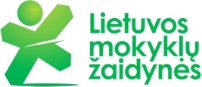 ŠIAULIŲ RAJONO BENDROJO UGDYMO MOKYKLŲIR KAIMO VIETOVIŲ MOKYKLŲ MOKINIŲKREPŠINIO 3X3 VARŽYBOSR E Z U L T A T Ų  L E N T E L Ė2022-12-13KuršėnaiMERGINOSSUSITIKIMŲ TVARKA:		1-2	2-1Vyriausiasis teisėjas								Arnas LiulysŠIAULIŲ RAJONO BENDROJO UGDYMO MOKYKLŲIR KAIMO VIETOVIŲ MOKYKLŲ MOKINIŲKREPŠINIO 3X3 VARŽYBOSR E Z U L T A T Ų  L E N T E L Ė2022-12-13KuršėnaiVAIKINAISUSITIKIMŲ TVARKA:	1-2	5-4 	1-3 	2-4 	3-5 	1-4 	5-2 	4-3	1-5	3-2 	Vyriausiasis teisėjas									Arnas LiulysEil.Nr.Mokykla1122TaškaiSantykisVieta1.Kuršėnų Stasio Anglickio progimnazija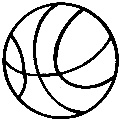 9:027:52416:5I2.Kuršėnų Lauryno Ivinskio gimnazija5:710:9125:16IIEil.Nr.Mokykla12345TaškaiSantykisVieta1.Kuršėnų Lauryno Ivinskio gimnazija3:1113:517:529:72622:28III2.Kuršėnų Stasio Anglickio progimnazija11:3221:8216:5212:102860:26I3.Gruzdžių gimnazija5:328:2118:724:32725:34II4.Meškuičių gimnazija5:715:1617:812:201419:51V5.Kairių jungtinė mokykla7:9110:1213:4110:22530:27IV